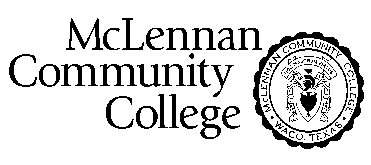 Alternative Teacher Certification1400 College Drive, CSC E115 ● Waco, TX 76708 ● Phone: 254-299-8063/Fax: 254-299-6227__________________________ has applied as a prospective candidate for the MCC Teacher Certification program.  Please give your opinion of this applicant by checking the proper columns and answering the questions below.  This information will be considered strictly confidential.  Thank you for your cooperation. 1.  Professional relationship to the applicant?  __________________________________________________2.  Was the applicant employed in your company/school?   Yes        No3.  Was the applicant asked (directly or indirectly) to leave your company?   Yes        No4.  Would you employ (or re-employ) this person?   Yes        No 5.  Would you want this person to teach your children?   Yes        No6.  How long have you known the applicant?  ___________________________________________________
Please attach any additional comments.Name______________________________________________________ Date____________________________________________	Company___________________________________________________ Title____________________________________________Address____________________________________________________________________________________________________Phone_____________________________________   Signature_______________________________________________________Please mail, fax, or email this recommendation as soon as possible to:ATTN:  Teacher Certification1400 College Drive, CSC E115Fax: 254-299-6227 or Email LConrad@mclennan.eduCheck the appropriate          column for each           item below:AboveAverageAverageFairPoorDo Not KnowComments Ability to Present Ideas Work Habits Judgment Adaptability Resourcefulness Enthusiasm Professional Attitude Interpersonal Skills Cooperation Overall Ranking